 Activities of English Department (2021-22) organized by English Literary Society-1. Essay Writing Competition Date- 30/11/2021Winners-Ist-Parul, BA I, Roll no. 1262nd- Kajal, BA I, Roll no. 403rd- Priya, BA I, Roll no. 1282. Paper Reading Competition Date- 02/12/2021Winners-Ist- Sandhya- MA I,  Roll no. 162nd- Ashu Gautam, B.Sc.I, Roll no. 143rd- Alka, MA II, Roll no.  043. Online Inter-college Declamation Competition Date- 22/02/2022Winners- Ist- Nisha Dahiya, BA I (Hons.), Tikaram Girls College, Sonipat 2nd- Nidhi Kaushik, MAII & Dimple, MA I, TDL GCW, Murthal 3rd- Shivani, MA I, TDL GCW, Murthal & Ridhi Bhardwaj, BA II(Hons.), Tikaram Girls College, Sonipat. 4. One Day Educational Trip to Surajkund Crafts FairDate- 04/04/2022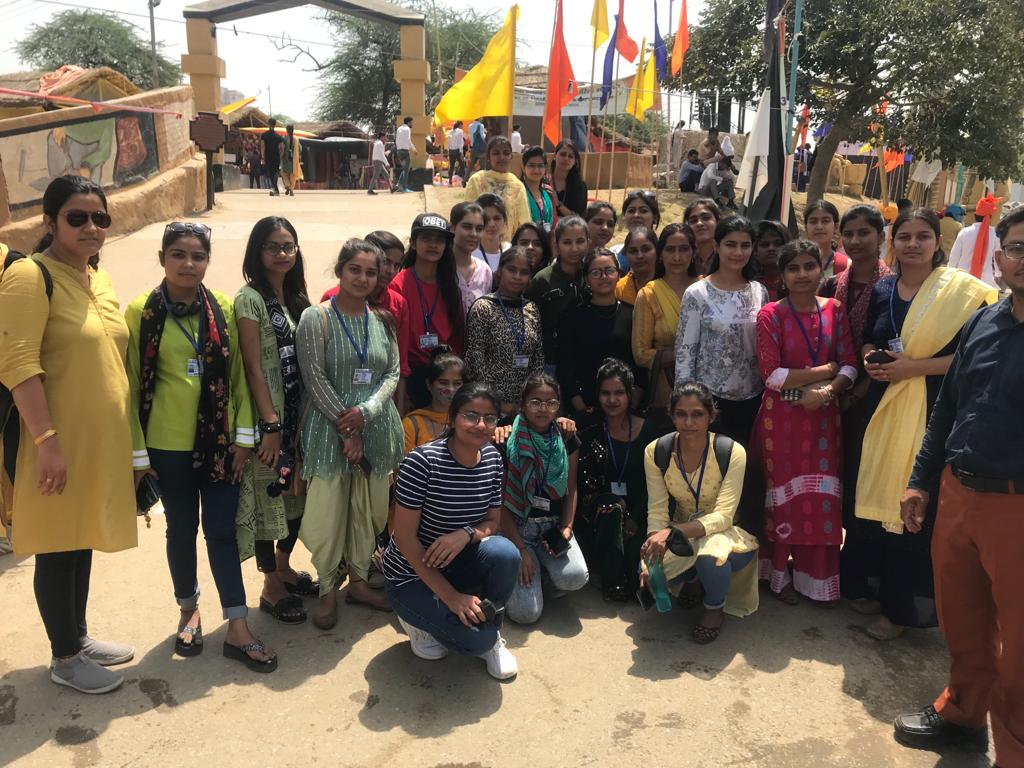 